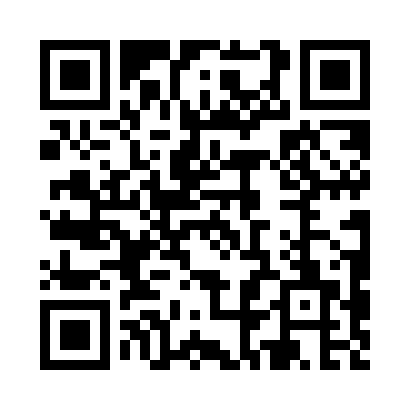 Prayer times for Sparta Junction, New Jersey, USAMon 1 Jul 2024 - Wed 31 Jul 2024High Latitude Method: Angle Based RulePrayer Calculation Method: Islamic Society of North AmericaAsar Calculation Method: ShafiPrayer times provided by https://www.salahtimes.comDateDayFajrSunriseDhuhrAsrMaghribIsha1Mon3:505:301:035:038:3510:152Tue3:515:311:035:038:3510:143Wed3:525:321:035:048:3410:144Thu3:535:321:035:048:3410:135Fri3:545:331:035:048:3410:136Sat3:545:331:045:048:3410:127Sun3:555:341:045:048:3310:128Mon3:565:351:045:048:3310:119Tue3:575:351:045:048:3310:1010Wed3:585:361:045:048:3210:1011Thu3:595:371:045:048:3210:0912Fri4:005:371:045:048:3110:0813Sat4:015:381:055:048:3110:0714Sun4:035:391:055:048:3010:0615Mon4:045:401:055:048:2910:0516Tue4:055:411:055:048:2910:0417Wed4:065:411:055:048:2810:0318Thu4:075:421:055:038:2710:0219Fri4:085:431:055:038:2710:0120Sat4:105:441:055:038:2610:0021Sun4:115:451:055:038:259:5922Mon4:125:461:055:038:249:5723Tue4:145:471:055:038:239:5624Wed4:155:481:055:028:229:5525Thu4:165:481:055:028:229:5426Fri4:175:491:055:028:219:5227Sat4:195:501:055:028:209:5128Sun4:205:511:055:018:199:4929Mon4:225:521:055:018:189:4830Tue4:235:531:055:018:179:4731Wed4:245:541:055:008:159:45